STB_TE			Climate and climate change					PulI Determine the difference between climate and weather: tick off: X.II Discuss with your partner the differences between weather and climate and write down a definition for both. Source: https://www.nytimes.com/2014/12/11/technology/personaltech/in-search-of-the-ideal-weather-app.html (2022)Source: https://naturwissenschaften.ch/climate (2022)III Brainstorming: What comes to your mind when you think of “climate change”?IV Watch the following video about the GSDR, the Global Sustainable Development Report: https://sdgs.un.org/gsdr/gsdr2019 (2022) and order the terms below as they occur in the video.V Now choose at least 3 of the terms and write down a definition.VI Discuss in how far you can attest that climate change has begun to knock at our doors.Übung 1: Auszug aus UfU and Federal Ministry for the Environment, Nature Conversation and Nuclear Safety: Climate and energy efficiency. Methodical materials. https://education.ecofund-bg.org/en/documents-materials/ (2022), S. 8Expected answers for IExpected answers for IIDefinition weather: Weather reflects short-term conditions of the atmosphere in a certain moment at a certain location. It can change rapidly from one moment to the other. Definition climate: Climate is the average daily weather for an extended period of time at a certain location. It is a long-term period of app. 30 years and also includes extreme values that deviate from statistics. (Paleogene climate even app. 1000 years)Expected answers for III climate, atmosphere, greenhouse effect, natural greenhouse effect, man-made or anthropogenic greenhouse effect, greenhouse gases, emissions, CO2, methane, nitrogen, environment, biodiversity, energy, energy consumption, fossil fuels, resources, depletion, renewable energy sources, solar power, wind power, waterpower, biomass, agriculture, industry, economy, traffic, exhaust gases, pollution, consumption, standard of living, sustainability, nature, global warming, heat, heat rays, melting of glaciers, rise of sea levels, floods, storm floods, droughts, heavy winds, thunderstorm, hurricane, tornado, poverty, injustice, climate justice, climate refugee, mass migrationExpected answers for IV EXAMPLESWEATHERCLIMATE1. Yesterday was very cold and windy.2. From December to March, bears hibernate.3. In the morning the sun was very hot, but at noon clouds appeared and it rained.4. Spring comes with warm sun and the scent of flowering trees. 5. At the end of August, the storks gather in flocks and fly south.6. In summer it is sunny and warm.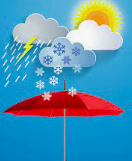 Definition of weatherDefinition of climate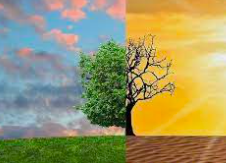 word   no.definitionbiodiversity loss climate change sustainabledeforestationlasting solutions loosing resourcesincreased harvestingEXAMPLESWEATHERCLIMATE1. Yesterday was very cold and windy.2. From December to March, bears hibernate.3. In the morning the sun was very hot, but at noon clouds appeared and it rained.4. Spring comes with warm sun and the scent of flowering trees. 5. At the end of August, the storks gather in flocks and fly south.6. In summer it is sunny and warm.         X          X         X         X         X         Xword   no.definitionbiodiversity loss 3climate change 2sustainable1deforestation4lasting solutions 6loosing ressources7increased harvesting5